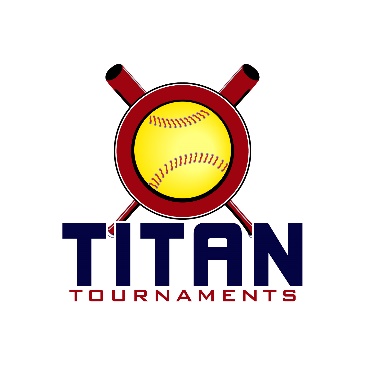 Thanks for playing ball with Titan!
Park Address: Lamar Murphy Park – 180 I.W. Davis Rd, Jefferson, GA – 10U, 12U, 14U Saturday, then 10U and 12U SundaySaturday Director: David 601-573-3669Sunday Director: Bobby 706-296-1789Park Address: Victor Lord Park – 175 2nd St, Winder, GA – 14U SundayDirector: Allen 770-895-5094Format: 3 seeding games + double elimination bracket playRoster and Waiver Forms must be submitted to the onsite director upon arrival and birth certificates must be available on site in each head coach’s folder.Entry Fee - $475
Admission - $7 Per Spectator Per Day
Sanction $35 if unpaid in 2022Please check out the How much does my team owe document posting Thursday at 7pm.Run rule is 12 after 3, 10 after 4, 8 after 5. Games are 7 innings if time permits.Pitching rule highlights – 1. The pitcher’s pivot foot shall maintain contact with the pitcher’s plate until the forward step. Note: a pitcher may now take a step back with the non-pivot foot from the plate prior, during, or after the hands are brought together. 
2. Illegal Pitch – Is a ball on the batter. Note: Runners will no longer be advanced one base without liability to be put out.The on deck circle is on your dugout side. If you are uncomfortable with your player being that close to the batter, you may have them warm up further down the dugout, but they must remain on your dugout side.
Headfirst slides are allowed, faking a bunt and pulling back to swing is allowed.Runners must make an attempt to avoid contact, but do not have to slide.
Warm Up Pitches – 5 pitches between innings or 1 minute, whichever comes first.Coaches – one defensive coach is allowed to sit on a bucket or stand directly outside of the dugout for the purpose of calling pitches. Two offensive coaches are allowed, one at third base, one at first base.
Offensive: One offensive timeout is allowed per inning.
Defensive: Three defensive timeouts are allowed during a seven inning game. On the fourth and each additional defensive timeout, the pitcher must be removed from the pitching position for the duration of the game. In the event of extra innings, one defensive timeout per inning is allowed.
An ejection will result in removal from the current game, and an additional one game suspension. Flagrant violations are subject to further suspension at the discretion of the onsite director.*Please be prepared to play at least 15 minutes prior to your team’s scheduled start times*Seeding Games – 70 minutes finish the inning and can end in a tie*Please be prepared to play at least 15 minutes prior to your team’s scheduled start times*Seeding Games – 70 minutes finish the inning and can end in a tie*Please be prepared to play at least 15 minutes prior to your team’s scheduled start times*Seeding Games – 70 minutes finish the inning and can end in a tieTimeFieldGroupTeamScoreTeam10U – Lamar Murphy Park - Saturday10U – Lamar Murphy Park - Saturday10U – Lamar Murphy Park - Saturday10U – Lamar Murphy Park - Saturday10U – Lamar Murphy Park - Saturday10U – Lamar Murphy Park - Saturday8:004SpartanEC Bullets Perry7-8Dirty South Outlaws8:005SpartanInferno4-15Lady South9:204SpartanEC Bullets Perry11-2Team Bullpen 20129:205SpartanBuford Fastpitch 20128-4Lady South10:404SpartanInferno5-6Dirty South Outlaws10:405SpartanBuford Fastpitch 20127-3Team Bullpen 201212:004TitanHomeplate Stars2-20Walton Scrappers 201112:005TitanGA Power ’12 10-0GA Classics - Spradley1:204SpartanEC Bullets Perry13-4Lady South1:205SpartanTeam Bullpen 201217-4Dirty South Outlaws2:404SpartanBuford Fastpitch 201214-6Inferno2:405TitanGBSA Lady Rays10-0CoCo Hericanes4:004TitanHomeplate Stars2-2GA Classics – Spradley4:005TitanGA Power ‘122-7Walton Scrappers 20115:204TitanGBSA Lady Rays15-0GA Classics – Spradley5:205TitanGA Power ‘124-12CoCo Hericanes6:404TitanGBSA Lady Rays12-1Homeplate Stars6:405TitanWalton Scrappers 20112-4CoCo HericanesTimeFieldGroupGroupTeamTeamScoreScoreTeamTeam12U – Lamar Murphy Park - Saturday12U – Lamar Murphy Park - Saturday12U – Lamar Murphy Park - Saturday12U – Lamar Murphy Park - Saturday12U – Lamar Murphy Park - Saturday12U – Lamar Murphy Park - Saturday12U – Lamar Murphy Park - Saturday12U – Lamar Murphy Park - Saturday12U – Lamar Murphy Park - Saturday12U – Lamar Murphy Park - Saturday8:003SpartanSpartanLady PrimeLady Prime7-57-5Franklin FastpitchFranklin Fastpitch9:203SpartanSpartanLady PrimeLady Prime1-51-5GBSAGBSA10:403SpartanSpartanPremier FP Kanouse/PartonPremier FP Kanouse/Parton1-51-5AP 2010/2009AP 2010/200912:003SpartanSpartanFranklin FastpitchFranklin Fastpitch4-54-5GBSAGBSA1:202SpartanSpartanLady PrimeLady Prime0-100-10AP 2010/2009AP 2010/20091:203SpartanSpartanPremier FP Kanouse/PartonPremier FP Kanouse/Parton1-41-4GBSAGBSA2:402TitanTitanBullpen 2010 RedBullpen 2010 Red8-18-17I Lady Royals Masocco7I Lady Royals Masocco2:403TitanTitanSharon Springs SpartansSharon Springs Spartans1-111-11Dacula Select 09Dacula Select 094:002SpartanSpartanFranklin FastpitchFranklin Fastpitch1-41-4Premier FP Kanouse/PartonPremier FP Kanouse/Parton4:003TitanTitanGeorgia ShockGeorgia Shock3-43-4Walton Scrappers 2010Walton Scrappers 20105:202TitanTitanSharon Springs SpartansSharon Springs Spartans2-102-10Bullpen 2010 RedBullpen 2010 Red5:203SpartanSpartanAP 2010/2009AP 2010/20096-56-5GBSAGBSA6:401TitanTitanSharon Springs SpartansSharon Springs Spartans5-45-4Walton Scrappers 2010Walton Scrappers 20106:402TitanTitanGeorgia ShockGeorgia Shock2-12-17I Lady Royals Masocco7I Lady Royals Masocco6:403TitanTitanDacula Select 09Dacula Select 093-13-1Bullpen 2010 RedBullpen 2010 Red8:001TitanTitanWalton Scrappers 2010Walton Scrappers 20100-140-147I Lady Royals Masocco7I Lady Royals Masocco8:003TitanTitanGeorgia ShockGeorgia Shock0-140-14Dacula Select 09Dacula Select 09TimeFieldFieldGroupTeamScoreScoreTeamTeam10U – Lamar Murphy Park – Silver Bracket Sunday10U – Lamar Murphy Park – Silver Bracket Sunday10U – Lamar Murphy Park – Silver Bracket Sunday10U – Lamar Murphy Park – Silver Bracket Sunday10U – Lamar Murphy Park – Silver Bracket Sunday10U – Lamar Murphy Park – Silver Bracket Sunday10U – Lamar Murphy Park – Silver Bracket Sunday10U – Lamar Murphy Park – Silver Bracket Sunday10U – Lamar Murphy Park – Silver Bracket Sunday8:3044SilverGame 1Spartan 5 SeedLady South6-116-11Titan 6 Seed
HomeplateTitan 6 Seed
Homeplate8:3055Silver Game 2Titan 5 Seed
Classics3-13-1Spartan 6 SeedInfernoSpartan 6 SeedInferno10:0044SilverGame 3Spartan 4 SeedTeam Bullpen9-89-8Winner of Game 1
HomeplateWinner of Game 1
Homeplate10:0055SilverGame 4Titan 4 Seed
GA Power4-14-1Winner of Game 2
Classics
Winner of Game 2
Classics
11:3044SilverGame 5Loser of Game 2
Inferno3-83-8Loser of Game 3
Homeplate
Loser of Game 3
Homeplate
1:0044SilverGame 6Loser of Game 1
Lady South
10-410-4Loser of Game 4
Classics
Loser of Game 4
Classics
2:3044SilverGame 7Winner of Game 3
Team Bullpen
7-57-5Winner of Game 4
GA Power
Winner of Game 4
GA Power
4:0044SilverGame 8Winner of Game 5
Homeplate5-65-6Winner of Game 6
Lady SouthWinner of Game 6
Lady South5:3044SilverGame 9Loser of Game 7
GA Power6-76-7Winner of Game 8
Lady SouthWinner of Game 8
Lady South7:0044SilverGame 10Winner of Game 7
Team Bullpen9-109-10Winner of Game 9
Lady South
Winner of Game 9
Lady South
“8:30”44Silver “IF” Game ShootoutLoser of Game 10 if 1st bracket lossTeam Bullpen 1-21-2Winner of Game 10Lady South Winner of Game 10Lady South TimeFieldGroupTeamScoreTeam10U – Lamar Murphy Park – Gold Bracket - Sunday10U – Lamar Murphy Park – Gold Bracket - Sunday10U – Lamar Murphy Park – Gold Bracket - Sunday10U – Lamar Murphy Park – Gold Bracket - Sunday10U – Lamar Murphy Park – Gold Bracket - Sunday10U – Lamar Murphy Park – Gold Bracket - Sunday11:303GoldGame 1Spartan 2 SeedDSO0-20Titan 3 Seed
Scrappers 201111:305Gold Game 2Titan 2 Seed
CoCo Hericanes11-0Spartan 3 SeedEC Bullets1:003GoldGame 3Spartan 1 SeedBuford10-7Winner of Game 1
Scrappers 20111:005GoldGame 4Titan 1 Seed
GBSA0-7Winner of Game 2
CoCo
2:303GoldGame 5Loser of Game 2
EC Bullets1-10Loser of Game 3
Scrappers 2011
2:305GoldGame 6Loser of Game 1
DSO
7-0Loser of Game 4
GBSA4:003GoldGame 7Winner of Game 3
Buford 2012
5-4Winner of Game 4
CoCo Hericanes
4:005GoldGame 8Winner of Game 5
Scrappers 201111-1Winner of Game 6
DSO5:303GoldGame 9Loser of Game 7
CoCo Hericanes1-10Winner of Game 8
Scrappers 20117:003GoldGame 10Winner of Game 7
Buford 20125-3Winner of Game 9
Scrappers 2011
“8:30”3Gold “IF” Game ShootoutLoser of Game 10 if 1st bracket lossN/AWinner of Game 10TimeFieldGroupTeamScoreTeam12U – Lamar Murphy Park – Silver Bracket - Sunday12U – Lamar Murphy Park – Silver Bracket - Sunday12U – Lamar Murphy Park – Silver Bracket - Sunday12U – Lamar Murphy Park – Silver Bracket - Sunday12U – Lamar Murphy Park – Silver Bracket - Sunday12U – Lamar Murphy Park – Silver Bracket - Sunday8:302SilverGame 1Spartan 5 SeedFranklin FP5-3Titan 6 Seed
Sharon Springs8:303Silver Game 2Spartan 4 SeedPremier FP5-6Titan 5 Seed
Walton Scrappers10:002SilverGame 3Titan 4 Seed
GA Shock0-15Winner of Game 1
Franklin FP10:003SilverGame 4Spartan 3 SeedLady Prime4-7Winner of Game 2
Walton Scrappers
11:302SilverGame 5Loser of Game 2
Premier FP10-6Loser of Game 3
GA Shock
1:002SilverGame 6Loser of Game 1
Sharon Springs
11-4Loser of Game 4
Lady Prime
2:302SilverGame 7Winner of Game 3
Franklin FP
18-1Winner of Game 4
Walton Scrappers
4:002SilverGame 8Winner of Game 5
Premier FP3-8Winner of Game 6
Sharon Springs5:302SilverGame 9Loser of Game 7
Walton Scrappers6-12Winner of Game 8
Sharon Springs7:002SilverGame 10Winner of Game 7
Franklin FP9-7Winner of Game 9
Sharon Springs
“8:30”2Silver “IF” Game ShootoutLoser of Game 10 if 1st bracket lossN/AWinner of Game 10TimeFieldGroupTeamScoreTeam12U Lamar Murphy Park – Gold Bracket - Sunday12U Lamar Murphy Park – Gold Bracket - Sunday12U Lamar Murphy Park – Gold Bracket - Sunday12U Lamar Murphy Park – Gold Bracket - Sunday12U Lamar Murphy Park – Gold Bracket - Sunday12U Lamar Murphy Park – Gold Bracket - Sunday8:301Gold Game 1Spartan 2 SeedGBSA12-9Titan 3 Seed
Lady Royals10:001Gold Game 2Spartan 1 SeedAP 2010/0910-8Titan 2 Seed
Team Bullpen Red11:301Gold Game 3Winner of Game 1
GBSA0-12Titan 1 Seed
Dacula1:001Gold Game 4Loser of Game 1
Lady Royals0-5Loser of Game 2
Team Bullpen Red2:301Gold Game 5Winner of Game 2
AP 2010/20094-5Winner of Game 3Dacula4:001Gold Game 6Loser of Game 3GBSA5-6Winner of Game 4Team Bullpen Red5:301Gold Game 7Loser of Game 5AP 2010/20092-5Winner of Game 6Team Bullpen Red7:001GoldChampionshipWinner of Game 5Dacula0-5Winner of Game 7
Team Bullpen Red“8:30”1Gold “IF” Game
ShootoutLoser of Game 8 if 1st Bracket LossDacula 2-0Winner of Game 8Team Bullpen RedTimeFieldGroupTeamScoreTeam14U – Lamar Murphy Park - Saturday14U – Lamar Murphy Park - Saturday14U – Lamar Murphy Park - Saturday14U – Lamar Murphy Park - Saturday14U – Lamar Murphy Park - Saturday14U – Lamar Murphy Park - Saturday8:001SpartanBarrow Swarm2-6Outlawz 088:002SpartanGBSA6-3Express FP Abernathy9:201SpartanBarrow Swarm4-3Express FP Abernathy9:202SpartanGBSA9-3Outlawz 0810:401Titan7I Lady Royals Miller5-13GA Intensity10:402TitanGA Raiders 0817-0Havoc12:001SpartanBarrow Swarm4-9GBSA12:002SpartanExpress FP Abernathy2-5Outlawz 081:201TitanGA Raiders 0811-4GA Intensity2:401Titan7I Lady Royals Miller12-2Havoc4:001TitanGA Intensity14-4Havoc5:201Titan7I Lady Royals Miller0-3GA Raiders 08TimeFieldGroupTeamScoreTeam14U Victor Lord Park – Sunday - Silver Bracket14U Victor Lord Park – Sunday - Silver Bracket14U Victor Lord Park – Sunday - Silver Bracket14U Victor Lord Park – Sunday - Silver Bracket14U Victor Lord Park – Sunday - Silver Bracket14U Victor Lord Park – Sunday - Silver Bracket10:001SilverGame 1Spartan 3 SeedBarrow Swarm4-18Titan 4 SeedHavoc11:301SilverGame 2Titan 3 SeedLady Royals2-5Spartan 4 SeedExpress FP1:001SilverGame 3Winner of Game 1Swarm2-7Winner of Game 2Express2:301SilverGame 4Loser of Game 1
Havoc9-7Loser of Game 2
Royals4:001SilverGame 5Winner of Game 4
Havoc1-11Loser of Game 3
Swarm5:301SilverChampionshipWinner of Game 3
Express3-7Winner of Game 5
Swarm“7:00”1“IF” Game ShootoutWinner of Game 6Swarm0-1Loser of Game 6 (if it’s their 1st bracket loss)ExpressTimeFieldGroupTeamScoreTeam14U Victor Lord Park – Sunday - Gold Bracket14U Victor Lord Park – Sunday - Gold Bracket14U Victor Lord Park – Sunday - Gold Bracket14U Victor Lord Park – Sunday - Gold Bracket14U Victor Lord Park – Sunday - Gold Bracket14U Victor Lord Park – Sunday - Gold Bracket10:002GoldGame 1Spartan 1 SeedGBSA8-7Titan 2 SeedIntensity11:302GoldGame 2Titan 1 SeedRaiders4-14Spartan 2 SeedOutlawz 081:002GoldGame 3Winner of Game 1GBSA4-10Winner of Game 2Outlawz2:302GoldGame 4Loser of Game 1
Intensity2-10Loser of Game 2
Raiders4:002GoldGame 5Winner of Game 4
Raiders 1-4Loser of Game 3
GBSA5:302GoldChampionshipWinner of Game 3
Outlawz7-1Winner of Game 5
GBSA“7:00”2“IF” Game ShootoutWinner of Game 6N/ALoser of Game 6 (if it’s their 1st bracket loss)